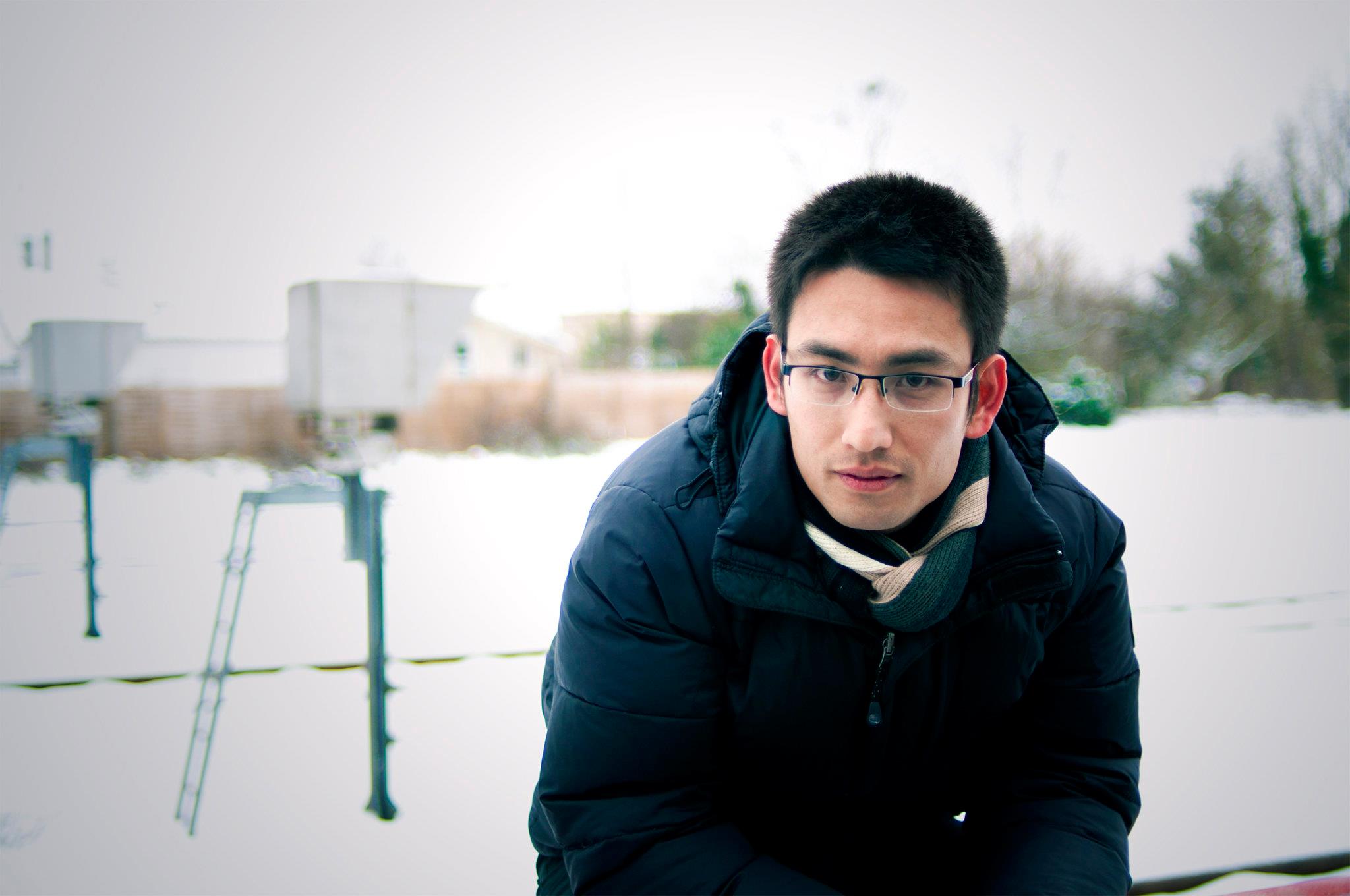 BUI Van Hoi, PhDLecturerDepartment of Water, Environment and Oceanography (WEO)University of Science and Technology of Hanoi (USTH)Date of birth: 04 August 1983Nationality:  Vietnamese    +84 9 82 87 58 83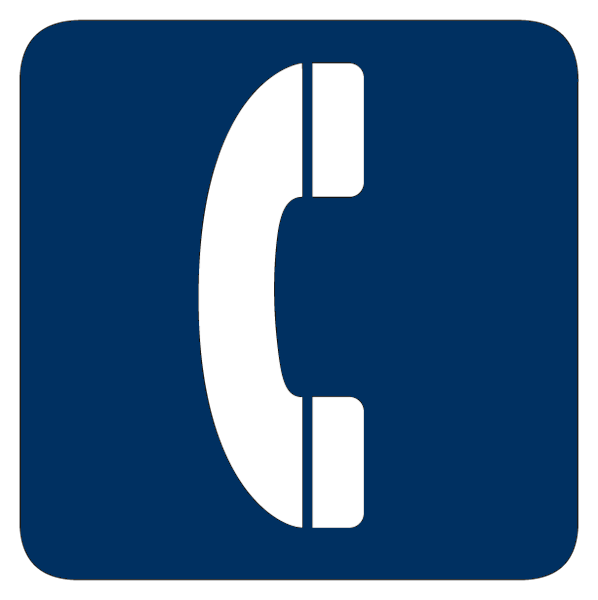    bui-van.hoi@usth.edu.vn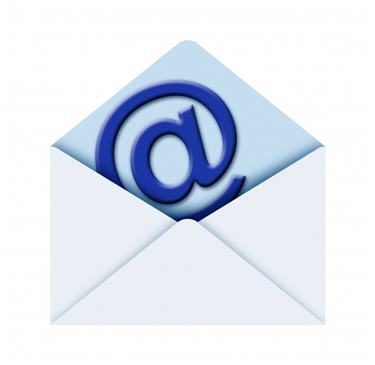 ACADEMIC QUALIFICATIONS 2010-2013PhD students at University Bordeaux 1 (Bordeaux, France)Laboratory of Physico-Toxico Chemistry (LPTC) – UMR 5805 EPOCSpecialty : Analytical Chemistry and Environment Subject: “Contribution a l’etude de la presence et du devenir des residus de medicaments dans les compartiments aquatiques”2008-2009Master 2 student, University of South Toulon-Var (France).Specialty: Organic Materials Nanostructure and Durability (MOND)Subject: “Etude du comportement des peintures marines en immersion dans l’eau de mer”2002-2006Graduated at University of Science, Vietnam National UniversitySpecialty: Analytical ChemistryRESEARCH EXPERIENCES2014-presentLecturer and Researcher in WEO department – USTH2010 – 2013PhD student in laboratory of physico-toxico chemistry, University of Bordeaux Performance of two projects (MEDSEINE and TOXSTEP):Extraction of pharmaceutical residues in suface water and effluents of WWTP by using solid-liquid extraction (SPE)Application of POCIS method to sampling of pharmaceutical residues in river waterExperiment on photo-degradation of pharmaceutical residues under solar light and UV light at 254nmPerformance of analytical chemistry: UV-Vis, HPLC, LC-MSMS, SUNTEST XPS systemData analyzing: Graphpad prism V. 5.0, Excel, ChemdrawOther capacities: sampling and pre-treating samples,  test microtox - EC50 method2007-2008Staff of representative of Analytik Jena company, Germany in VietnamInstalling new instruments (UV Vis, AAS)Forming the customers to use the instrumentRepairing and customer supports2006-2007Assistant for practical of analytical chemistry- Faculty of chemistry, University of Science of Hanoi, Vietnam National University.PUBLICATIONPUBLICATION2015Occurrence of 20 pharmaceutical residues in surface water of Seine River. National journal of chemistry, physic and biology, Vietnam, submittedOccurrence and fate of 9 pharmaceutical residues in effluent of waste water treatment plant. Conference for 40 year’s anniversary of Vietnam Academy of Science and Technology, submitted.Occurrence of 20 pharmaceutical residues in surface water of Seine River. National journal of chemistry, physic and biology, Vietnam, submittedOccurrence and fate of 9 pharmaceutical residues in effluent of waste water treatment plant. Conference for 40 year’s anniversary of Vietnam Academy of Science and Technology, submitted.HONOURS AND AWARDS
Nov. 2014Nov. 2014Ambassy of France Fellowship 1 month in France to looking for USTH partners Dec. 2010Dec. 2010USTH Scholarship – Ministry of Education and Training of Vietnam3 years of PhD in FranceFeb. 2009 – Jun. 2009  Feb. 2009 – Jun. 2009  AUF fellowship for Excellent Students4 months in Toulon